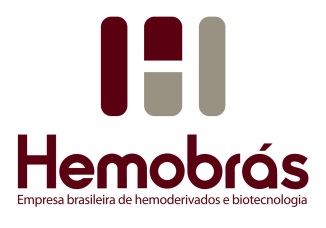 Relação das empresas pré-qualificadas para prestação de serviços de manutenção, calibração e/ou qualificação em equipamentos elencados nos seus respectivos certificados de pré-qualificação, publicados no portal da Hemobrás, conforme Edital 01/2023, retificado em 30/10/2023 (processo nº 25800.002150/2023)Nome da EmpresaCNPJValidade da pré-qualificaçãoInstrumentação Científica Assistec41.238.668/0001-5912/12/2024Datamed Ltda38.658.399/0001-7512/12/2024Empresa Lobov Científica Importação, Exportação, Comércio de Equipamentos para Laboratórios Ltda.05.857.218/0001-8012/12/2024Mec-Q Comércio e Serviços de Metrologia Industrial Ltda96.513.486/0001-3012/12/2024